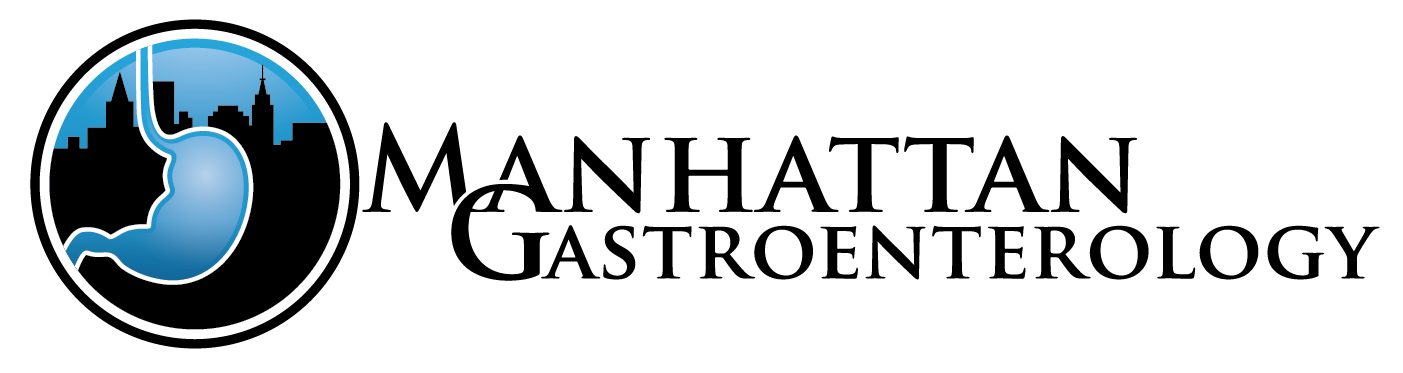 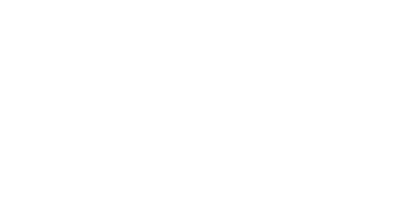 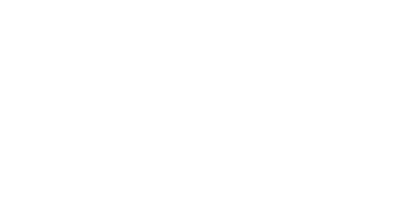 Colonoscopy Preparation with GoLYTELY (Split Dose Prep)Colonoscopy prep instructions with golytely at Manhattan Gastroenterology. Typically, our anesthesiologist will give you a sedative or painkiller so you can relax during the procedure. Colonoscopy rarely causes much pain, but the sedation will help you better tolerate any discomfort, such as pressure, bloating or cramping. To learn more visit colonoscopy procedureYour prescription for GoLYTELY will be ordered one week before your exam at the pharmacy of your choice.Please pick it up at that time.To enhance the taste of GoLYTELY, ask for flavor packets at the pharmacy.3 DaysBefore Your Exam2 Days BeforeYour Exam1 Day Before Your ExamThe Day of The ExamIf you haven’tIf you haveBegin a clear liquid diet. You5 hours before youralready done so,not already donecan have water, clear broth orappointment time: Drink thepick up yourso, please pickbouillon, coffee or tea (no milkremaining 1 liter (the rest ofprescription forup youror creamer), Gatorade,the bottle) of GoLYTELY.GoLYTELY at theprescription forPowerade, Pedialyte,pharmacy.Start a low fiber diet.GoLYTELY at the pharmacy. You will need to drink it tomorrow.carbonated and non carbonated soft drinks, Kool-Aid or other fruit flavored drinks, Jell-O, popsicles and hard candy. No red or purple fluids are allowed.Continue clear liquid diet including water3 hours before your appointment: Stop drinkingStop any iron supplementsArrange for your transportation fromthe procedureDo not eat any solid foodaftermidnight.Drink at least 8 glasses of water of clear liquidsthroughout the dayAt 6 PM: Refrigerate the solution. Begin drinking 3liquids. (You may take your morning medicines with 4 ounces of water)Your stool should be clear yellow to be ready for theexam.If you need to cancel yourprocedure, please call the office at 2124278761liters of the GoLYTELY solution (75% of the bottle). Drink 8 ounces every 10 minutes until completed. Ifyou vomit, wait 30 minutes.After that, begin drinkingagain taking 6 ounces every15 minutes.Refrigerate the remaining1 liter (25%) of theGoLYTELY